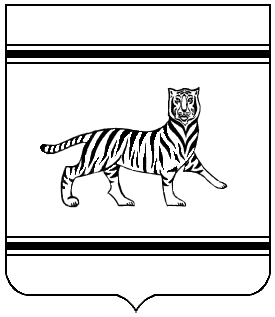 ДЕПАРТАМЕНТ ОБРАЗОВАНИЯЕврейской автономной областиПРИКАЗ                                                                                                                         №  г. Биробиджан О внесении изменений в Положение об оплате труда работников комитета образования Еврейской автономной области, замещающих должности, не являющиеся должностями государственной гражданской службы Еврейской автономной области, утвержденное приказом комитета образования Еврейской автономной области от 15.06.2012 № 371ПРИКАЗЫВАЮ:Внести в Положение об оплате труда работников комитета образования Еврейской автономной области, замещающих должности, не являющиеся должностями государственной гражданской службы Еврейской автономной области, утвержденное приказом комитета образования Еврейской автономной области от 15.06.2012 № 371 «Об утверждении Положения об оплате труда работников комитета образования Еврейской автономной области, замещающих должности, не являющиеся должностями государственной гражданской службы Еврейской автономной области», следующие изменения:Подраздел «Премиальные выплаты по итогам работы» раздела IV «Порядок, условия установления и размеры выплат стимулирующего характера» изложить в следующей редакции:«Премиальные выплаты по итогам работы27. Премиальные выплаты производятся работникам в целях материальной заинтересованности в своевременном и добросовестном исполнении своих должностных обязанностей, повышения качества работы и уровня ответственности за ее выполнение.Премиальные выплаты по итогам работы могут производиться за месяц, квартал, год.28. Премиальные выплаты по итогам работы за месяц не носят обязательный характер и максимальными размерами не ограничиваются.Премиальные выплаты по итогам работы за месяц производятся в пределах бюджетных ассигнований, предусмотренных на оплату труда работников.Решение о выплате работникам премиальных выплат по итогам работы за месяц и их размере принимается начальником департамента или лицом, его замещающим, с участием представительного органа работников и оформляется приказом департамента образования Еврейской автономной области.При премиальных выплатах по итогам работы за месяц решение об их выплате принимается до 25 числа текущего месяца.Начальник департамента направляет решение о премировании работников на согласование заместителю председателя правительства Еврейской автономной области, курирующему департамент, в случае, если суммарный размер премии по итогам работы за квартал выше прогнозируемой доли экономии средств департамента.29. Решение о выплате работникам премиальных выплат по итогам работы за квартал, год принимается председателем комитета или лицом, его замещающим, и оформляется приказом управления.Премиальные выплаты по итогам работы за квартал, год не носят обязательный характер и максимальными размерами не ограничиваются. Премиальные выплаты по итогам работы за квартал, год производятся в пределах фонда оплаты труда. При недостатке фонда оплаты труда премиальные выплаты по итогам работы за квартал, год не производятся.Премиальные выплаты по итогам работы за квартал устанавливаются за прошедший квартал, за исключением четвертого (в четвертом квартале премиальные выплаты по итогам работы за 4 квартал устанавливаются в декабре). Премиальные выплаты по итогам работы за год устанавливаются в декабре.Основными критериями премирования по итогам работы за квартал, год являются:- качественное и добросовестное выполнение должностных обязанностей по занимаемой должности;- соблюдение трудовой и исполнительской дисциплины;- отсутствие выявленных нарушений по результатам проведенных проверок в отчетном периоде;- эффективное расходование средств федерального и областного бюджетов.Премиальные выплаты по итогам работы за квартал, год устанавливаются в процентном отношении от оклада работника и начисляются пропорционально фактически отработанному времени в отчетном периоде.30. Стимулирующие выплаты исчисляются с учетом районного коэффициента и процентной надбавки за стаж работы в южных районах Дальнего Востока и выплачиваются одновременно с заработной платой из установленных ставок (окладов).В случае если месячная заработная плата работника, полностью отработавшего за этот период норму рабочего времени и выполнившего нормы труда (трудовые обязанности), ниже минимального размера оплаты труда, установленного федеральным законодательством, с начисленными на него районным коэффициентом и процентной надбавкой за стаж работы в южных районах Дальнего Востока, работнику производится доплата до уровня минимального размера оплаты труда, установленного федеральным законодательством, с начисленными на него районным коэффициентом и процентной надбавкой за стаж работы в южных районах Дальнего Востока.».2. Настоящий приказ вступает в силу со дня его официального опубликования.Начальник департамента                                                         Н.Н. Соловченкова